TÝDENNÍ PLÁN Č.13TÝDENNÍ PLÁN Č.13TÝDENNÍ PLÁN Č.131.TŘÍDA  2017/2018OD:23.11.2020DO: 29 .11. 2020JMÉNO: www.skola-sokolec.czPsaníUčivo:Pozor na…..Pozor na…..Pondělípísanka 1 - str. 10- správné sezení- rozcvičení ruky- píšeme TUŽKOU- správné držení tužky- správné sezení- rozcvičení ruky- píšeme TUŽKOU- správné držení tužkyÚterýpísanka 1 - str. 11- správné sezení- rozcvičení ruky- píšeme TUŽKOU- správné držení tužky- správné sezení- rozcvičení ruky- píšeme TUŽKOU- správné držení tužkyStředapísanka 1 - str. 12- správné sezení- rozcvičení ruky- píšeme TUŽKOU- správné držení tužky- správné sezení- rozcvičení ruky- píšeme TUŽKOU- správné držení tužkyPátekpísanka 1 - str. 13- správné sezení- rozcvičení ruky- píšeme TUŽKOU- správné držení tužky- správné sezení- rozcvičení ruky- píšeme TUŽKOU- správné držení tužkyČteníŽivá abeceda/SlabikářÚstní procvičování….Ústní procvičování….Pondělístr.48, 49- procvičujte čtení slabik, slov- obloučkujte slabiky - sluchová a zraková analýza- délka slabik- čtení slabik - m, M, a, A, l, L, e, E, s. S, o, O, p, P, u, U i, I –   vymýšlej slova,  která začínají tímto písmenem- procvičujte čtení slabik, slov- obloučkujte slabiky - sluchová a zraková analýza- délka slabik- čtení slabik - m, M, a, A, l, L, e, E, s. S, o, O, p, P, u, U i, I –   vymýšlej slova,  která začínají tímto písmenemÚterýslabikář str. 3, 4- procvičujte čtení slabik, slov- obloučkujte slabiky - sluchová a zraková analýza- délka slabik- čtení slabik - m, M, a, A, l, L, e, E, s. S, o, O, p, P, u, U i, I –   vymýšlej slova,  která začínají tímto písmenem- procvičujte čtení slabik, slov- obloučkujte slabiky - sluchová a zraková analýza- délka slabik- čtení slabik - m, M, a, A, l, L, e, E, s. S, o, O, p, P, u, U i, I –   vymýšlej slova,  která začínají tímto písmenemStředaslabikář str. 4- procvičujte čtení slabik, slov- obloučkujte slabiky - sluchová a zraková analýza- délka slabik- čtení slabik - m, M, a, A, l, L, e, E, s. S, o, O, p, P, u, U i, I –   vymýšlej slova,  která začínají tímto písmenem- procvičujte čtení slabik, slov- obloučkujte slabiky - sluchová a zraková analýza- délka slabik- čtení slabik - m, M, a, A, l, L, e, E, s. S, o, O, p, P, u, U i, I –   vymýšlej slova,  která začínají tímto písmenemČtvrtekslabikář str. 5,6- procvičujte čtení slabik, slov- obloučkujte slabiky - sluchová a zraková analýza- délka slabik- čtení slabik - m, M, a, A, l, L, e, E, s. S, o, O, p, P, u, U i, I –   vymýšlej slova,  která začínají tímto písmenem- procvičujte čtení slabik, slov- obloučkujte slabiky - sluchová a zraková analýza- délka slabik- čtení slabik - m, M, a, A, l, L, e, E, s. S, o, O, p, P, u, U i, I –   vymýšlej slova,  která začínají tímto písmenemPátekslabikář str. 6,7- procvičujte čtení slabik, slov- obloučkujte slabiky - sluchová a zraková analýza- délka slabik- čtení slabik - m, M, a, A, l, L, e, E, s. S, o, O, p, P, u, U i, I –   vymýšlej slova,  která začínají tímto písmenem- procvičujte čtení slabik, slov- obloučkujte slabiky - sluchová a zraková analýza- délka slabik- čtení slabik - m, M, a, A, l, L, e, E, s. S, o, O, p, P, u, U i, I –   vymýšlej slova,  která začínají tímto písmenemMatematikaPracovní sešit 2Procvičuj…..Procvičuj…..Pondělístr. 9- procvičujte +,- v oboru 0-8- porovnávejte < , =, >- slovní úlohy- procvičujte +,- v oboru 0-8- porovnávejte < , =, >- slovní úlohyÚterýstr.10- procvičujte +,- v oboru 0-8- porovnávejte < , =, >- slovní úlohy- procvičujte +,- v oboru 0-8- porovnávejte < , =, >- slovní úlohyStředastr.11- procvičujte +,- v oboru 0-8- porovnávejte < , =, >- slovní úlohy- procvičujte +,- v oboru 0-8- porovnávejte < , =, >- slovní úlohyČtvrtekstr.12- procvičujte +,- v oboru 0-8- porovnávejte < , =, >- slovní úlohy- procvičujte +,- v oboru 0-8- porovnávejte < , =, >- slovní úlohyPátekstr.13- procvičujte +,- v oboru 0-8- porovnávejte < , =, >- slovní úlohy- procvičujte +,- v oboru 0-8- porovnávejte < , =, >- slovní úlohyAnglický jazykČtvrtekuč.str.22-23Dokončení  lekce „Pens and pencils“. The Number Conga čísla 1-10Dokončení  lekce „Pens and pencils“. The Number Conga čísla 1-10PrvoukaPracovní sešitOstatní……Ostatní……PondělíDomácí práce  PLDoma, příprava na vyučování, režim dne.Doma, příprava na vyučování, režim dne.ČtvrtekPS str.19Doma, příprava na vyučování, režim dne.Doma, příprava na vyučování, režim dne.Výtvarná a pracovní výchovaVýtvarná a pracovní výchovaHUDEBNÍ VÝCHOVA TĚLESNÁ VÝCHOVABacil – koláž, dokreslování – dokončeníSněhulák - otiskBacil – koláž, dokreslování – dokončeníSněhulák - otiskZpívejte s rodiči, sourozenci Cvičení na zahradě – běh, skoky … Sebehodnocení : Sebehodnocení : Sebehodnocení : Sebehodnocení : Vzkazy pro děti:Milí prvňáčci, chválím vás za vaši aktivitu v hodinách. Jste šikulky  Daří se vám v matematice i čtení. Příští týden na nás čeká slabikář.  Hezký víkend . pančelka LuckaChceš získat truhličku?  Splň úkol  Doplň tečky tam, kde je třeba. Zapiš příklad: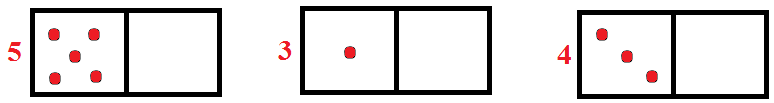  5   –   5   =   ___	     3   –   1   =   ___		  4   –   3   =   ___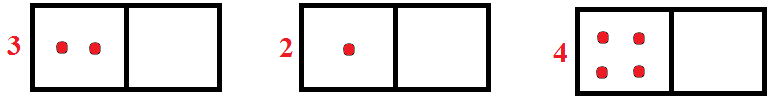  3  -  ___  =  ___	      2  -  ___  =  ___		  4  -  ___  =  ___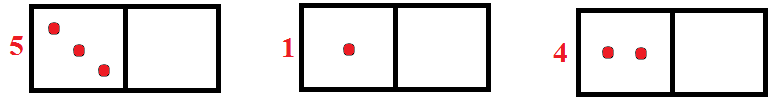  5  -  ___  =  ___               1  -  ___  =  ___              4  -  ___  =  ___Vzkazy pro rodičeDěkuji  za „hladký“ průběh distanční výuky .Akce: 24.11.2020 – 16:00  třídní schůzka on-line – připojte se prosím na odkaz, přes který probíhala distanční                                 výukaVzkazy p. učitelce: podpis rodičů (po společném přečtení) ………………………………………………………………..	